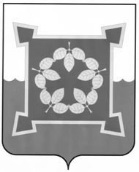 КОНТРОЛЬНО – СЧЕТНЫЙ КОМИТЕТ  Чебаркульского городского округаРоссийская Федерация, 456440, город Чебаркуль Челябинской области, ул. Ленина, 13«а».     ИНН 7420009633   ОГРН 1057409510180 e-mail: ksg @chebarkul. ru  т.8351682-52-14ИНФОРМАЦИЯоб итогах проведения финансово-экономической экспертизы проектов муниципальных программ Чебаркульского городского округа, предполагаемых к реализации в 2020-2022 годахФинансово-экономическая экспертиза проектов муниципальных программ на 2020-2022 годы Контрольно-счетным комитетом Чебаркульского городского округа проведена на основании: - ст. 157 Бюджетного кодекса РФ;- Федерального закона РФ от 07.02.2011г. № 6-ФЗ «Об общих принципах организации и деятельности контрольно-счетных органов субъектов Российской Федерации и муниципальных образований»;-Положения «О Контрольно-счетном комитете муниципального образования «Чебаркульский городской округ», утвержденного решением Собрания депутатов  Чебаркульского городского округа от 01.03.2016г. №87;-Порядка рассмотрения Собранием депутатов Чебаркульского городского округа проектов муниципальных программ и предложений о внесении изменений в муниципальные программы, утвержденного решением Собрания депутатов Чебаркульского городского округа от 06.09.2016г. №193;-решения Собрания депутатов Чебаркульского городского округа №184 от 06.09.2016 года «Об утверждении положения о бюджетном процессе в Чебаркульском городском округе»; - Порядка разработки, реализации и оценки эффективности муниципальных программ Чебаркульского городского округа, утвержденного постановлением администрации Чебаркульского городского округа от 28.06.2017г. №474 (с изменениями) далее Порядок 474;-Перечня муниципальных программ Чебаркульского городского округа, предполагаемых к реализации в 2020-2022 годы, утвержденный распоряжением администрации Чебаркульского городского округа от 20.09.2019 г. №460-р, -Графика подготовки и рассмотрения материалов, необходимых для составления проекта решения Собрания депутатов о бюджете Чебаркульского городского округа на 2020 год и плановый период 2021 и 2022 годов и создании Бюджетной комиссии», утвержденного распоряжением администрации Чебаркульского городского округа от 31.05.2019 г. №255-р;- Методики и порядка планирования бюджетных ассигнований бюджета Чебаркульского городского округа на 2020 год и на плановый период 2021 и 2022 годов, утвержденная приказом и. о. заместителя главы по бюджетному процессу, начальника финансового управления администрации Чебаркульского городского округа от 23.08.2019 г. №25;- Приказа председателя КСК ЧГО от 05.09.2018г. №28 «О проведении финансово-экономической экспертизы проектов муниципальных программ Чебаркульского городского округа на 2020 год и на период до 2022 года»;-Стандарта финансового контроля №101 «Финансово-экономическая экспертиза проекта муниципальной программы», утвержденный постановлением Коллегии КСК МО ЧГО от 23.01.2019 г. № 3.Экспертиза проектов муниципальных программ проведена КСК ЧГО с целью:- подтверждения полномочий по принятию расходных обязательств в соответствии с Федеральным Законом РФ от 06.10.2003г. №131-ФЗ «Об общих принципах организации местного самоуправления в Российской Федерации».Согласно разделу 2 Порядка 474 цели и задачи муниципальных программ должны соответствовать приоритетам и целям социально-экономического развития Чебаркульского городского округа в соответствующей сфере, установленным в документах стратегического планирования, и определять конечные результаты реализации муниципальных программ. Согласно  п. 5. ст.11 Федерального закона от 28.06.2014 N 172-ФЗ (ред. от 31.12.2017) "О стратегическом планировании в Российской Федерации" к документам стратегического планирования, разрабатываемым на уровне муниципального образования, относятся:1) стратегия социально-экономического развития муниципального образования;2)план мероприятий по реализации стратегии социально-экономического развития муниципального образования;3) прогноз социально-экономического развития муниципального образования на среднесрочный или долгосрочный период;4) бюджетный прогноз муниципального образования на долгосрочный период;5) муниципальные программы.На момент проведения экспертизы проектов муниципальных программ на 2020-2022 годы в Чебаркульском городском округе постановлением администрации ЧГО от 16.09.2019г. №484 утвержден только  долгосрочный Прогноз социально-экономического развития Чебаркульского городского округа до 2035 года и подготовлены проекты  Стратегии социально-экономического развития Чебаркульского городского округа на период до 2035 года,  Среднесрочного прогноза социально-экономического развития муниципального образования «Чебаркульский городской округ» до 2024 года.План мероприятий по реализации стратегии социально-экономического развития муниципального образования и бюджетный прогноз в Чебаркульском городском округе не принимался. 	 При этом в документах стратегического планирования принятых в Чебаркульском городском округе на момент подготовки заключения (Долгосрочный прогноз социально-экономического развития Чебаркульского городского округа до 2035 года) не определены приоритеты и цели социально-экономического развития Чебаркульского городского округа.     Таким образом, оценить соответствие целей, задач проектов муниципальных программ, мероприятий по их выполнению, документам социально-экономического планирования Чебаркульского городского округа (в т.ч. Стратегии социально-экономического развития Чебаркульского городского округа) не представилось  возможным.      В результате финансово-экономическая экспертиза проектов  муниципальных программ проведена КСК ЧГО на соответствие содержанию разделов муниципальной программы Требованиям, утвержденным Порядком 474 и обоснованности отнесения мероприятий программы к вопросам местного значения. Из 32 проектов муниципальных программ, предполагаемых к реализации в 2020-2022 годах, в Контрольно-счетный комитет на экспертизу было представлено 30.  Проекты муниципальных программ:-«Формирование современной городской среды на территории Чебаркульского городского округа»;- «Разработка градостроительной документации Чебаркульского городского округа»,  на экспертизу в КСК ЧГО представлены не были. Все проекты  муниципальных программ  представлены Администрацией Чебаркульского городского округа  в Контрольно-счетный комитет Чебаркульского городского округа с сопроводительными  письмами  в срок, установленный приказом КСК МО ЧГО от 05.09.2019 г. №28 «О проведении финансово-экономической экспертизы проектов муниципальных программ Чебаркульского городского округа на 2020 год и на период до 2022 года».В соответствие пункту 3.1 Порядка 474 проекты  муниципальных программ разработаны на основании Перечня муниципальных программ Чебаркульского городского округа, предполагаемых к реализации в 2020-2022 годы, утвержденного распоряжением администрации ЧГО от 20.09.2019 г. №460-р.  Не все проекты представленных  муниципальных программ были размещены для  проведения общественного обсуждения на сайте администрации Чебаркульского городского округа: www.chebarcul.ru.  Так, не были  размещены для общественного обсуждения проекты муниципальных программ: «Противодействие незаконному обороту и потреблению наркотиков и их прекурсоров», «Молодежь Чебаркуля». У некоторых не соблюден срок общественного обсуждения, в т.ч. муниципальных программ:  «Улучшение условий и охраны труда в Чебаркульском городском округе»; «Природоохранные мероприятия оздоровления экологической обстановки на территории Чебаркульского городского округа», «Поддержка и развитие дошкольного образования в Чебаркульском городском округе»; «Развитие образования в Чебаркульском городском округе».Порядок проведения общественного обсуждения проектов документов стратегического планирования Чебаркульского городского округа утвержден постановлением администрации Чебаркульского городского округа от 30.06.2017г. №480. Из 30 представленных проектов муниципальных программ КСК ЧГО подготовлены положительные заключения на 13 проектов:На 14 проектов муниципальных программ подготовлены заключения с необходимостью доработки проектов муниципальных программ с учетом замечаний КСК ЧГО, в т.ч.:1)«Эффективное управление муниципальной собственностью Чебаркульского городского округа»;2) «Обеспечение доступным и комфортным жильем граждан Российской Федерации в Чебаркульском городском округе»;3) «Развитие муниципальной службы в Чебаркульском городском округе»;4) «Молодежь Чебаркуля»5) «Модернизация объектов коммунальной инфраструктуры»;6) «Повышение безопасности дорожного движения и создание безопасных условий передвижения пешеходов в Чебаркульском городском округе»;7) «Медицинские кадры на территории Чебаркульского городского округа»;8)«Развитие культуры в муниципальном образовании Чебаркульский городской округ»;9) «Поддержка садоводческих и/или огороднических некоммерческих объединений граждан, расположенных на территории Чебаркульского городского округа»;10) «Обеспечение выполнения мероприятий в сфере предупреждения возникновения и развития чрезвычайных ситуаций в Чебаркульском городском округе»;11) «Улучшение условий и охраны труда в Чебаркульском городском округе»12) «Поддержка социально ориентированных некоммерческих организаций Чебаркульского городского округа»13) «Профилактика безнадзорности и правонарушений несовершеннолетних Чебаркульского городского округа»;14) «Управление муниципальными финансами и муниципальным долгом Чебаркульского городского округа»На 1 проект муниципальной программы подготовлено заключение   с предложением об исключении проекта программы из перечня программ подлежащих реализации в 2020-2022 годах и частичным включением ряда мероприятий в другие муниципальные программы, в т.ч.:1)«Противодействие незаконному обороту и потреблению наркотиков и их прекурсоров».На 2 проекта муниципальных программ подготовлены заключения о целесообразности их объединения, в т.ч.:1)«Профилактика экстремизма на территории Чебаркульского городского округа»;2) «Профилактика терроризма, минимизации и (или) ликвидации последствий проявлений терроризма на территории Чебаркульского городского округа».Программность бюджета Чебаркульского городского округа прежде всего должна быть направлена на повышение эффективности деятельности структурных подразделений администрации ЧГО. Следовательно, формальный подход к разработке и определению оценки эффективности муниципальных программ администрацией ЧГО должен быть исключен.При этом при проведении КСК ЧГО финансово-экономической экспертизы отмечен ряд замечаний и несоответствий действующему законодательству:- не подтверждение или не полное подтверждение расходных обязательств нормативно-правовыми документами, в том числе в муниципальных программах:1) «Обеспечение доступным и комфортным жильем граждан Российской Федерации в Чебаркульском городском округе»;2) «Противодействие незаконному обороту и потреблению наркотиков и их прекурсоров»;3) «Медицинские кадры на территории Чебаркульского городского округа»;4) «Развитие культуры в муниципальном образовании Чебаркульский городской округ»;5)«Обеспечение выполнения мероприятий в сфере предупреждения возникновения и развития чрезвычайных ситуаций в Чебаркульском городском округе»;- недостаточное раскрытие проблем в сферах деятельности, по которым разрабатывались проекты муниципальных программ, в том числе в муниципальных программах:1)«Эффективное управление муниципальной собственностью Чебаркульского городского округа»;2)«Обеспечение выполнения мероприятий в сфере предупреждения возникновения и развития чрезвычайных ситуаций в Чебаркульском городском округе»;3) «Профилактика безнадзорности и правонарушений несовершеннолетних Чебаркульского городского округа»;4) «Развитие муниципальной службы в Чебаркульском городском округе»;- отсутствие взаимоувязки целей, задач и мероприятий в проектах муниципальных программ, в том числе в муниципальных программах:1)«Эффективное управление муниципальной собственностью Чебаркульского городского округа»;2) «Молодежь Чебаркуля»;3) «Развитие муниципальной службы в Чебаркульском городском округе»;- не соответствие индикативных показателей заявленным в проектах муниципальных программ целям, задачам, и планируемым мероприятиям, установление показателей в абсолютных, заведомо достижимых значениях, в том числе в муниципальных программах:1)«Эффективное управление муниципальной собственностью Чебаркульского городского округа»;2) «Обеспечение доступным и комфортным жильем граждан Российской Федерации в Чебаркульском городском округе»;3) «Молодежь Чебаркуля»4) «Модернизация объектов коммунальной инфраструктуры»;5)  «Медицинские кадры на территории Чебаркульского городского округа»;6) «Улучшение условий и охраны труда в Чебаркульском городском округе»;7) «Управление муниципальными финансами и муниципальным долгом Чебаркульского городского округа»;8) «Развитие муниципальной службы в Чебаркульском городском округе»;- разночтение в мероприятиях (по количеству и наименованию) отраженных в среднесрочных планах реализации мероприятий муниципальных программ, в ресурсном обеспечении муниципальных программ, в том числе в муниципальных программах:1)«Эффективное управление муниципальной собственностью Чебаркульского городского округа»;2) «Обеспечение доступным и комфортным жильем граждан Российской Федерации в Чебаркульском городском округе»;3) «Повышение безопасности дорожного движения и создание безопасных условий передвижения пешеходов в Чебаркульском городском округе»;4) «Медицинские кадры на территории Чебаркульского городского округа»;5) «Развитие культуры в муниципальном образовании Чебаркульский городской округ»;6) «Поддержка садоводческих и/или огороднических некоммерческих объединений граждан, расположенных на территории Чебаркульского городского округа»;7) «Улучшение условий и охраны труда в Чебаркульском городском округе»8) «Поддержка социально ориентированных некоммерческих организаций Чебаркульского городского округа»;9) «Молодежь Чебаркуля»-необоснованное отсутствие ресурсного обеспечения муниципальных программ разработанным для решения вопросов по переданным полномочиям, в т.ч. по муниципальным программам:1) «Улучшение условий и охраны труда в Чебаркульском городском округе»;2) «Профилактика безнадзорности и правонарушений несовершеннолетних Чебаркульского городского округа»;-не достаточное раскрытие механизма контроля за реализацией мероприятий муниципальных программ и мониторинга, в том числе в муниципальных программах:1) «Повышение безопасности дорожного движения и создание безопасных условий передвижения пешеходов в Чебаркульском городском округе»;2) «Медицинские кадры на территории Чебаркульского городского округа»3) «Поддержка садоводческих и/или огороднических некоммерческих объединений граждан, расположенных на территории Чебаркульского городского округа»;4) «Профилактика безнадзорности и правонарушений несовершеннолетних Чебаркульского городского округа».Председатель КСК                                                               Л.Н.Бушуева1«Благоустройство территории Чебаркульского городского округа»2«Профилактика правонарушений на территории  Чебаркульского городского округа»3 «О социальной поддержке населения муниципального образования «Чебаркульский городской округ»4«Крепкая семья»5«Повышение энергетической эффективности экономики Чебаркульского городского округа и сокращение энергетических издержек в бюджетном секторе»6«Предоставление государственных и муниципальных услуг на территории Чебаркульского городского округа»7«Доступная среда»8«Природоохранные мероприятия оздоровления экологической обстановки на территории Чебаркульского городского округа».9«Развитие физической культуры и  спорта в муниципальном образовании Чебаркульский городской округ»10«Поддержка и развитие дошкольного образования в Чебаркульском городском округе»11«Развитие образования в Чебаркульском городском округе»12«Создание условий для развития туризма на территории Чебаркульского городского округа»13«Развитие малого и среднего предпринимательства в монопрофильном муниципальном образовании Чебаркульский городской округ»